APPLICATION FORM FOR ADMISSION RETENTION*Attach the copy of admission application and programme offer letter.Details of Fees Deposited: Provide Reason for Admission Retention with proof:Admission retention: Deferment of admission of a candidate to the next cohort of the same programme (without any deduction in the fee amount paid by the candidate) due to inability to pay the full/partial fees within the due date for some genuine reasons.  IMPORTANT NOTE: The complete application form of admission retention should reach the dloffice@iitk.ac.in within 30 days of the commencement of the class of the respective batch of the programme.If the candidate will not be admitted to the next cohort after taking approval for the admission retention, the payment will not be refunded.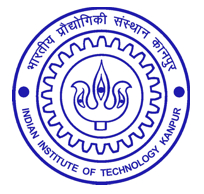 Hkkjrh; izkS|ksfxdh laLFkku dkuiqj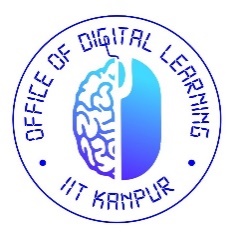 INDIAN INSTITUTE OF TECHNOLOGY KANPUR“kSf{kd foHkkXk : dk;kZy;] fMftVy yfuZax ACADEMIC SECTION: OFFICE OF DIGITAL LEARNINGName of the StudentProgrammeDepartmentAdmission Application Ref. No.*Roll No. (if allotted)Admission YearQuarterEmail IDContact No.Fee DetailsAmountTransaction IDDateRegistration/Seat Booking Fee Admission Fee Quarter FeeModule Fee Date:Student Signature                                                                      FOR OFFICE USE ONLY                                                                      FOR OFFICE USE ONLYRemarks:Remarks:Recommendation and Approval from PCs__________________________Signature of Programme Coordinator(s)Recommendation and Approval from DOPC__________________________Signature of DOPCRecommendation and Approval from SOPCSignature of SOPCRecommendation and Approval from SOPCSignature of SOPCApproved by__________________________Chairman, SenateApproved by__________________________Chairman, Senate